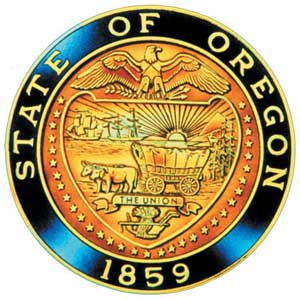 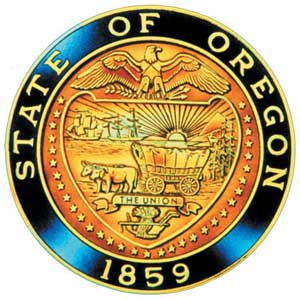 American Indian/Alaska Native Advisory CommitteeSeptember 14th, 20239:30 a.m. – 3:30 p.m.Oregon Department of EducationJoin by Zoomhttps://www.zoomgov.com/j/1612327124?pwd=SkpTd1F5dTA2UDFXTTFoR2tUSXljQT09 Meeting ID: 161 232 7124Passcode: 489329AGENDA9:30	1.0	Call to Order, Opening Remarks				Chair Henderson		1.1	Opening Blessing		TBA		Welcoming song offered by James and Stephanie Ironheart		1.2	Committee Roll Call/Introductions		     		1.3	Introductions & Welcome to Partners 	              Chair Henderson		1.4	Meet and Greet: Dr. Charlene Williams 10:00	2.0 	Review of June 2023 Minutes   		All		Tamara requested and received acceptance of minutes.10:05	3.0	Office of Indian Education  	 		Updates provided by April Campbell and OIE Team10:30 	Break 10:40 	4.0 	 Presentation	UO – Janne Underriner and Heather McClure		4.1 	Native Voices Disciplinary Study11:30	5.o	Working Lunch with Keynote Speaker - Dr. Charlene Williams, Agency 			Director, Deputy Superintendent of Public Instruction12:30	6.0	Transitions from the Office of Teaching Learning & Assessment			Update from Susan Samek, Career Connected Learning Tribal Liaison			(CCL/CTE)1:00	7.0	Student Success Plan (SSP)		7.1	Updates discussed presentation to committee members in attendance.1:20	8.0	Required: ODE Training for all ODE Committee Members 		Information shared out and committee members in attendance were guided  along with those online. Reminders will go out again for those unable to complete the required harassment training.1:50	Break2:00	9.0	Education Directors Updates		No updates2:30	10.0	Agency Partner Updates & Opportunities 		No updates3:00	11.0	AI/AN Advisory Committee Business		11.1	Discussion – Open Position3:20	12.0	Community Comment 		Chair Henderson		Public testimony may be submitted ahead of time in writing to 		AIAN.AdvisoryCommittee@OregonLearning.org	                                                                                                		No community comment3:25	13.0	Other Business and Next Meeting Agenda Items		       All		13.1   Schedule recurring meeting  		13.2   In Person or Hybrid 		Discussion held regarding meeting every other month, rather than monthly	 	 3:30 	Adjourn 